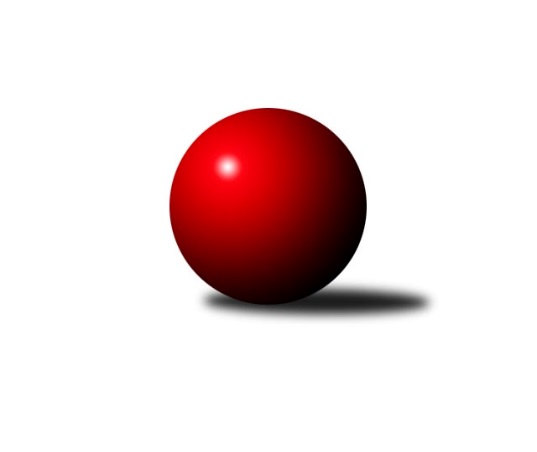 Č.21Ročník 2010/2011	20.5.2024 2. KLM B 2010/2011Statistika 21. kolaTabulka družstev:		družstvo	záp	výh	rem	proh	skore	sety	průměr	body	plné	dorážka	chyby	1.	TJ Třebíč	21	17	2	2	119.0 : 49.0 	(287.5 : 216.5)	3310	36	2189	1120	14.9	2.	TJ Opava˝A˝	21	14	2	5	102.0 : 66.0 	(278.5 : 225.5)	3273	30	2165	1107	18.9	3.	TJ Start Rychnov n. Kn.	21	12	1	8	88.5 : 79.5 	(259.5 : 244.5)	3200	25	2150	1050	25.4	4.	KK Zábřeh	21	11	0	10	91.5 : 76.5 	(272.5 : 231.5)	3301	22	2195	1106	17.9	5.	KK Šumperk˝A˝	21	10	2	9	86.5 : 81.5 	(242.5 : 261.5)	3223	22	2159	1064	18.4	6.	SK Baník Ratiškovice	21	11	0	10	84.0 : 84.0 	(247.0 : 257.0)	3200	22	2131	1069	22	7.	TJ Rostex Vyškov ˝A˝	21	9	3	9	89.0 : 79.0 	(262.0 : 242.0)	3261	21	2191	1070	24.4	8.	KK Blansko	21	8	1	12	79.0 : 89.0 	(253.0 : 251.0)	3264	17	2177	1087	19.4	9.	Sokol Přemyslovice˝A˝	21	6	3	12	75.0 : 93.0 	(239.5 : 264.5)	3204	15	2151	1053	19.1	10.	KK Moravská Slávia Brno ˝B˝	21	7	1	13	66.0 : 102.0 	(227.0 : 277.0)	3209	15	2136	1072	23.6	11.	TJ BOPO Třebíč	21	6	2	13	63.5 : 104.5 	(226.5 : 277.5)	3190	14	2129	1062	25.7	12.	SK Camo Slavičín ˝A˝	21	6	1	14	64.0 : 104.0 	(228.5 : 275.5)	3207	13	2156	1051	26.5Tabulka doma:		družstvo	záp	výh	rem	proh	skore	sety	průměr	body	maximum	minimum	1.	TJ Třebíč	10	9	1	0	64.0 : 16.0 	(143.5 : 96.5)	3392	19	3476	3311	2.	TJ Start Rychnov n. Kn.	11	9	1	1	60.0 : 28.0 	(153.5 : 110.5)	3170	19	3256	3085	3.	TJ Opava˝A˝	11	9	0	2	61.0 : 27.0 	(163.0 : 101.0)	3221	18	3290	3096	4.	KK Šumperk˝A˝	10	7	1	2	53.0 : 27.0 	(126.5 : 113.5)	3298	15	3449	3227	5.	KK Zábřeh	11	7	0	4	55.5 : 32.5 	(155.0 : 109.0)	3321	14	3437	3256	6.	TJ Rostex Vyškov ˝A˝	11	6	2	3	53.0 : 35.0 	(142.5 : 121.5)	3330	14	3459	3239	7.	TJ BOPO Třebíč	11	6	1	4	44.5 : 43.5 	(138.0 : 126.0)	3278	13	3336	3198	8.	Sokol Přemyslovice˝A˝	10	5	2	3	50.0 : 30.0 	(134.0 : 106.0)	3278	12	3357	3192	9.	SK Baník Ratiškovice	10	6	0	4	45.5 : 34.5 	(125.0 : 115.0)	3226	12	3363	3104	10.	KK Moravská Slávia Brno ˝B˝	10	5	1	4	39.0 : 41.0 	(115.5 : 124.5)	3320	11	3443	3171	11.	KK Blansko	10	5	0	5	40.0 : 40.0 	(123.5 : 116.5)	3265	10	3352	3164	12.	SK Camo Slavičín ˝A˝	11	4	0	7	38.0 : 50.0 	(119.5 : 144.5)	3274	8	3398	3200Tabulka venku:		družstvo	záp	výh	rem	proh	skore	sety	průměr	body	maximum	minimum	1.	TJ Třebíč	11	8	1	2	55.0 : 33.0 	(144.0 : 120.0)	3302	17	3464	3108	2.	TJ Opava˝A˝	10	5	2	3	41.0 : 39.0 	(115.5 : 124.5)	3278	12	3428	3002	3.	SK Baník Ratiškovice	11	5	0	6	38.5 : 49.5 	(122.0 : 142.0)	3197	10	3329	2551	4.	KK Zábřeh	10	4	0	6	36.0 : 44.0 	(117.5 : 122.5)	3299	8	3403	3185	5.	TJ Rostex Vyškov ˝A˝	10	3	1	6	36.0 : 44.0 	(119.5 : 120.5)	3254	7	3353	3136	6.	KK Blansko	11	3	1	7	39.0 : 49.0 	(129.5 : 134.5)	3264	7	3452	3133	7.	KK Šumperk˝A˝	11	3	1	7	33.5 : 54.5 	(116.0 : 148.0)	3216	7	3387	3112	8.	TJ Start Rychnov n. Kn.	10	3	0	7	28.5 : 51.5 	(106.0 : 134.0)	3203	6	3370	3067	9.	SK Camo Slavičín ˝A˝	10	2	1	7	26.0 : 54.0 	(109.0 : 131.0)	3200	5	3349	3106	10.	KK Moravská Slávia Brno ˝B˝	11	2	0	9	27.0 : 61.0 	(111.5 : 152.5)	3199	4	3273	3058	11.	Sokol Přemyslovice˝A˝	11	1	1	9	25.0 : 63.0 	(105.5 : 158.5)	3198	3	3303	2994	12.	TJ BOPO Třebíč	10	0	1	9	19.0 : 61.0 	(88.5 : 151.5)	3182	1	3244	2969Tabulka podzimní části:		družstvo	záp	výh	rem	proh	skore	sety	průměr	body	doma	venku	1.	TJ Třebíč	11	10	1	0	64.5 : 23.5 	(151.0 : 113.0)	3330	21 	5 	1 	0 	5 	0 	0	2.	TJ Opava˝A˝	11	7	1	3	49.0 : 39.0 	(142.5 : 121.5)	3291	15 	4 	0 	1 	3 	1 	2	3.	SK Baník Ratiškovice	11	7	0	4	53.5 : 34.5 	(143.0 : 121.0)	3262	14 	4 	0 	2 	3 	0 	2	4.	KK Blansko	11	6	1	4	51.0 : 37.0 	(142.5 : 121.5)	3286	13 	4 	0 	2 	2 	1 	2	5.	TJ Start Rychnov n. Kn.	11	6	1	4	45.5 : 42.5 	(137.5 : 126.5)	3196	13 	4 	1 	1 	2 	0 	3	6.	KK Šumperk˝A˝	11	5	2	4	47.0 : 41.0 	(127.0 : 137.0)	3276	12 	4 	1 	1 	1 	1 	3	7.	TJ Rostex Vyškov ˝A˝	11	3	3	5	41.0 : 47.0 	(127.5 : 136.5)	3284	9 	1 	2 	2 	2 	1 	3	8.	SK Camo Slavičín ˝A˝	11	4	1	6	37.0 : 51.0 	(124.5 : 139.5)	3203	9 	2 	0 	3 	2 	1 	3	9.	KK Zábřeh	11	4	0	7	41.5 : 46.5 	(132.5 : 131.5)	3287	8 	2 	0 	3 	2 	0 	4	10.	TJ BOPO Třebíč	11	3	1	7	34.0 : 54.0 	(120.0 : 144.0)	3211	7 	3 	0 	2 	0 	1 	5	11.	Sokol Přemyslovice˝A˝	11	2	2	7	33.0 : 55.0 	(119.0 : 145.0)	3181	6 	2 	1 	2 	0 	1 	5	12.	KK Moravská Slávia Brno ˝B˝	11	2	1	8	31.0 : 57.0 	(117.0 : 147.0)	3201	5 	2 	1 	3 	0 	0 	5Tabulka jarní části:		družstvo	záp	výh	rem	proh	skore	sety	průměr	body	doma	venku	1.	TJ Třebíč	10	7	1	2	54.5 : 25.5 	(136.5 : 103.5)	3303	15 	4 	0 	0 	3 	1 	2 	2.	TJ Opava˝A˝	10	7	1	2	53.0 : 27.0 	(136.0 : 104.0)	3238	15 	5 	0 	1 	2 	1 	1 	3.	KK Zábřeh	10	7	0	3	50.0 : 30.0 	(140.0 : 100.0)	3323	14 	5 	0 	1 	2 	0 	2 	4.	TJ Rostex Vyškov ˝A˝	10	6	0	4	48.0 : 32.0 	(134.5 : 105.5)	3242	12 	5 	0 	1 	1 	0 	3 	5.	TJ Start Rychnov n. Kn.	10	6	0	4	43.0 : 37.0 	(122.0 : 118.0)	3201	12 	5 	0 	0 	1 	0 	4 	6.	KK Šumperk˝A˝	10	5	0	5	39.5 : 40.5 	(115.5 : 124.5)	3190	10 	3 	0 	1 	2 	0 	4 	7.	KK Moravská Slávia Brno ˝B˝	10	5	0	5	35.0 : 45.0 	(110.0 : 130.0)	3232	10 	3 	0 	1 	2 	0 	4 	8.	Sokol Přemyslovice˝A˝	10	4	1	5	42.0 : 38.0 	(120.5 : 119.5)	3244	9 	3 	1 	1 	1 	0 	4 	9.	SK Baník Ratiškovice	10	4	0	6	30.5 : 49.5 	(104.0 : 136.0)	3146	8 	2 	0 	2 	2 	0 	4 	10.	TJ BOPO Třebíč	10	3	1	6	29.5 : 50.5 	(106.5 : 133.5)	3179	7 	3 	1 	2 	0 	0 	4 	11.	KK Blansko	10	2	0	8	28.0 : 52.0 	(110.5 : 129.5)	3241	4 	1 	0 	3 	1 	0 	5 	12.	SK Camo Slavičín ˝A˝	10	2	0	8	27.0 : 53.0 	(104.0 : 136.0)	3227	4 	2 	0 	4 	0 	0 	4 Zisk bodů pro družstvo:		jméno hráče	družstvo	body	zápasy	v %	dílčí body	sety	v %	1.	Petr Pevný 	TJ Rostex Vyškov ˝A˝ 	18	/	20	(90%)	54	/	80	(68%)	2.	Martin Sitta 	KK Zábřeh 	17	/	18	(94%)	49	/	72	(68%)	3.	Eduard Varga 	TJ Rostex Vyškov ˝A˝ 	16.5	/	21	(79%)	51	/	84	(61%)	4.	Vladimír Konečný 	TJ Opava˝A˝ 	16	/	21	(76%)	50.5	/	84	(60%)	5.	Kamil Nestrojil 	TJ Třebíč 	15.5	/	19	(82%)	50.5	/	76	(66%)	6.	Josef Touš 	KK Šumperk˝A˝ 	15	/	21	(71%)	54	/	84	(64%)	7.	Josef Sitta 	KK Zábřeh 	14.5	/	21	(69%)	55	/	84	(65%)	8.	Jiří Hendrych 	TJ Opava˝A˝ 	14	/	20	(70%)	51.5	/	80	(64%)	9.	Jiří Mikoláš 	TJ BOPO Třebíč 	14	/	21	(67%)	55	/	84	(65%)	10.	Jan Petko 	KK Šumperk˝A˝ 	14	/	21	(67%)	48.5	/	84	(58%)	11.	Václav Rypel 	TJ Třebíč 	13	/	15	(87%)	41.5	/	60	(69%)	12.	Tomáš Polášek 	SK Camo Slavičín ˝A˝ 	13	/	19	(68%)	43.5	/	76	(57%)	13.	Jiří Trávníček 	TJ Rostex Vyškov ˝A˝ 	13	/	20	(65%)	49	/	80	(61%)	14.	Luděk Rychlovský 	SK Baník Ratiškovice 	13	/	20	(65%)	49	/	80	(61%)	15.	Ondřej Němec 	KK Blansko  	13	/	20	(65%)	46.5	/	80	(58%)	16.	Ladislav Stárek 	Sokol Přemyslovice˝A˝ 	13	/	20	(65%)	45.5	/	80	(57%)	17.	Milan Zezulka 	Sokol Přemyslovice˝A˝ 	13	/	20	(65%)	41	/	80	(51%)	18.	Robert Pevný 	TJ BOPO Třebíč 	13	/	21	(62%)	52.5	/	84	(63%)	19.	Karel Uhlíř 	TJ Třebíč 	12	/	16	(75%)	41.5	/	64	(65%)	20.	Dalibor Ksandr 	TJ Start Rychnov n. Kn. 	12	/	19	(63%)	48.5	/	76	(64%)	21.	Radim Marek 	TJ Opava˝A˝ 	12	/	19	(63%)	47	/	76	(62%)	22.	Jakub Tomančák 	SK Baník Ratiškovice 	12	/	21	(57%)	47	/	84	(56%)	23.	Jiří Brouček 	TJ Start Rychnov n. Kn. 	11.5	/	19	(61%)	41.5	/	76	(55%)	24.	Miroslav Smrčka 	KK Šumperk˝A˝ 	11.5	/	20	(58%)	39	/	80	(49%)	25.	Bohumil Drápela 	TJ BOPO Třebíč 	11.5	/	21	(55%)	47	/	84	(56%)	26.	Petr Března 	TJ Třebíč 	11.5	/	21	(55%)	42	/	84	(50%)	27.	Jiří Karasz 	TJ Start Rychnov n. Kn. 	11	/	16	(69%)	36	/	64	(56%)	28.	Ladislav Novotný 	KK Blansko  	11	/	20	(55%)	45	/	80	(56%)	29.	Aleš Zeman 	TJ Třebíč 	11	/	20	(55%)	40.5	/	80	(51%)	30.	Lukáš Horňák 	KK Zábřeh 	11	/	21	(52%)	43	/	84	(51%)	31.	Pavel Hrdlička 	KK Zábřeh 	11	/	21	(52%)	42.5	/	84	(51%)	32.	Roman Flek 	KK Blansko  	11	/	21	(52%)	41.5	/	84	(49%)	33.	Marek Zapletal 	KK Šumperk˝A˝ 	11	/	21	(52%)	41.5	/	84	(49%)	34.	Milan Mokrý 	TJ Třebíč 	10	/	15	(67%)	32	/	60	(53%)	35.	Viktor Výleta 	SK Baník Ratiškovice 	10	/	17	(59%)	30	/	68	(44%)	36.	Jiří Zezulka st. 	Sokol Přemyslovice˝A˝ 	10	/	18	(56%)	38.5	/	72	(53%)	37.	Jiří Vícha 	TJ Opava˝A˝ 	10	/	19	(53%)	41	/	76	(54%)	38.	Pavel Sláma 	SK Camo Slavičín ˝A˝ 	10	/	20	(50%)	41.5	/	80	(52%)	39.	Josef Toman 	SK Baník Ratiškovice 	9.5	/	20	(48%)	44.5	/	80	(56%)	40.	Jiří Kmoníček 	TJ Start Rychnov n. Kn. 	9	/	19	(47%)	35.5	/	76	(47%)	41.	Dalibor Dvorník 	KK Moravská Slávia Brno ˝B˝ 	9	/	19	(47%)	34.5	/	76	(45%)	42.	Petr Bracek 	TJ Opava˝A˝ 	9	/	21	(43%)	41	/	84	(49%)	43.	Vojta Šípek 	TJ Start Rychnov n. Kn. 	8.5	/	17	(50%)	34.5	/	68	(51%)	44.	Aleš Staněk 	TJ Rostex Vyškov ˝A˝ 	8.5	/	19	(45%)	36.5	/	76	(48%)	45.	Petr Michálek 	KK Blansko  	8.5	/	19	(45%)	35	/	76	(46%)	46.	Roman Porubský 	KK Blansko  	8	/	10	(80%)	26.5	/	40	(66%)	47.	Miroslav Mátl 	TJ Třebíč 	8	/	11	(73%)	25	/	44	(57%)	48.	Miloš Stloukal 	KK Moravská Slávia Brno ˝B˝ 	8	/	14	(57%)	25	/	56	(45%)	49.	Kamil Bednář 	TJ Rostex Vyškov ˝A˝ 	8	/	17	(47%)	34	/	68	(50%)	50.	Pavel Lužný 	Sokol Přemyslovice˝A˝ 	8	/	20	(40%)	31	/	80	(39%)	51.	Stanislav Žáček 	KK Moravská Slávia Brno ˝B˝ 	7	/	11	(64%)	24	/	44	(55%)	52.	Jiří Zimek 	SK Camo Slavičín ˝A˝ 	7	/	18	(39%)	31.5	/	72	(44%)	53.	Karel Ivaniš 	SK Camo Slavičín ˝A˝ 	7	/	18	(39%)	30.5	/	72	(42%)	54.	Vojtěch Jurníček 	Sokol Přemyslovice˝A˝ 	7	/	19	(37%)	35.5	/	76	(47%)	55.	Libor Pekárek ml. 	SK Camo Slavičín ˝A˝ 	7	/	20	(35%)	34	/	80	(43%)	56.	Jan Bernatík 	KK Moravská Slávia Brno ˝B˝ 	6	/	11	(55%)	20	/	44	(45%)	57.	Petr Wolf 	TJ Opava˝A˝ 	6	/	16	(38%)	29.5	/	64	(46%)	58.	Aleš Zálešák 	SK Baník Ratiškovice 	6	/	16	(38%)	24.5	/	64	(38%)	59.	Lubomír Kalakaj 	KK Moravská Slávia Brno ˝B˝ 	6	/	17	(35%)	32.5	/	68	(48%)	60.	Martin Honc 	KK Blansko  	6	/	18	(33%)	28	/	72	(39%)	61.	František Jakoubek 	TJ BOPO Třebíč 	6	/	18	(33%)	19	/	72	(26%)	62.	Zdeněk Palyza 	KK Šumperk˝A˝ 	6	/	20	(30%)	30	/	80	(38%)	63.	Jiří Flídr 	KK Zábřeh 	6	/	21	(29%)	38	/	84	(45%)	64.	František Mráka 	SK Baník Ratiškovice 	5	/	8	(63%)	19	/	32	(59%)	65.	Martin Čihák 	TJ Start Rychnov n. Kn. 	4	/	6	(67%)	13.5	/	24	(56%)	66.	Josef Něnička 	SK Baník Ratiškovice 	4	/	7	(57%)	15	/	28	(54%)	67.	Radim Hostinský 	KK Moravská Slávia Brno ˝B˝ 	4	/	10	(40%)	20.5	/	40	(51%)	68.	Zdeněk Švub 	KK Zábřeh 	4	/	11	(36%)	23	/	44	(52%)	69.	Lukáš Hlavinka 	KK Blansko  	4	/	12	(33%)	21.5	/	48	(45%)	70.	Ivo Mrhal ml.	Sokol Přemyslovice˝A˝ 	4	/	14	(29%)	24	/	56	(43%)	71.	Jaroslav Sedlář 	KK Šumperk˝A˝ 	4	/	18	(22%)	21.5	/	72	(30%)	72.	Josef Němeček 	KK Moravská Slávia Brno ˝B˝ 	3	/	3	(100%)	10	/	12	(83%)	73.	Pavel Hendrych 	TJ Opava˝A˝ 	3	/	3	(100%)	8	/	12	(67%)	74.	Jakub Seniura 	TJ Start Rychnov n. Kn. 	3	/	10	(30%)	15.5	/	40	(39%)	75.	František Novák 	SK Camo Slavičín ˝A˝ 	3	/	11	(27%)	17.5	/	44	(40%)	76.	Jan Grygar 	TJ BOPO Třebíč 	3	/	19	(16%)	27.5	/	76	(36%)	77.	Jakub Toman 	SK Baník Ratiškovice 	2.5	/	11	(23%)	16	/	44	(36%)	78.	Radek Grulich 	Sokol Přemyslovice˝A˝ 	2	/	4	(50%)	9	/	16	(56%)	79.	Filip Šupčík 	TJ BOPO Třebíč 	2	/	4	(50%)	7	/	16	(44%)	80.	Eduard Tomek 	Sokol Přemyslovice˝A˝ 	2	/	4	(50%)	6	/	16	(38%)	81.	Miloš Švarcberger 	KK Moravská Slávia Brno ˝B˝ 	2	/	5	(40%)	9	/	20	(45%)	82.	Zdeněk Gajda 	SK Camo Slavičín ˝A˝ 	2	/	6	(33%)	12	/	24	(50%)	83.	Svatopluk Krejčí 	KK Moravská Slávia Brno ˝B˝ 	2	/	7	(29%)	12	/	28	(43%)	84.	Martin Macas 	KK Zábřeh 	2	/	8	(25%)	10	/	32	(31%)	85.	Petr Holanec 	TJ Start Rychnov n. Kn. 	2	/	9	(22%)	14.5	/	36	(40%)	86.	Vladimír Dřevo 	TJ BOPO Třebíč 	2	/	17	(12%)	16.5	/	68	(24%)	87.	Pavel Kovalčík 	TJ Opava˝A˝ 	1	/	1	(100%)	4	/	4	(100%)	88.	Štěpán Večerka 	KK Moravská Slávia Brno ˝B˝ 	1	/	1	(100%)	3	/	4	(75%)	89.	Jiří Pácha 	TJ Start Rychnov n. Kn. 	1	/	1	(100%)	3	/	4	(75%)	90.	Jiří Toman 	TJ Třebíč 	1	/	1	(100%)	2.5	/	4	(63%)	91.	Karel Škrobánek 	TJ Opava˝A˝ 	1	/	1	(100%)	2	/	4	(50%)	92.	Kamil Frydrych 	TJ Start Rychnov n. Kn. 	1	/	1	(100%)	2	/	4	(50%)	93.	Pavel Pekárek 	SK Camo Slavičín ˝A˝ 	1	/	2	(50%)	5	/	8	(63%)	94.	Tomáš Vejmola 	TJ Rostex Vyškov ˝A˝ 	1	/	2	(50%)	4	/	8	(50%)	95.	Miroslav Němec 	TJ Rostex Vyškov ˝A˝ 	1	/	2	(50%)	4	/	8	(50%)	96.	Miroslav Hanzlík 	TJ Start Rychnov n. Kn. 	1	/	2	(50%)	3.5	/	8	(44%)	97.	Milan Krejčí 	KK Moravská Slávia Brno ˝B˝ 	1	/	2	(50%)	3	/	8	(38%)	98.	Michal Kellner 	KK Moravská Slávia Brno ˝B˝ 	1	/	2	(50%)	3	/	8	(38%)	99.	Ivo Hostinský 	KK Moravská Slávia Brno ˝B˝ 	1	/	3	(33%)	6	/	12	(50%)	100.	Martin Marek 	KK Zábřeh 	1	/	4	(25%)	9	/	16	(56%)	101.	Jaroslav Vymazal 	KK Šumperk˝A˝ 	1	/	5	(20%)	8	/	20	(40%)	102.	Josef Polák 	KK Moravská Slávia Brno ˝B˝ 	1	/	7	(14%)	9	/	28	(32%)	103.	Michal Prachař 	TJ Rostex Vyškov ˝A˝ 	1	/	9	(11%)	13	/	36	(36%)	104.	Petr Trusina 	KK Moravská Slávia Brno ˝B˝ 	1	/	11	(9%)	16.5	/	44	(38%)	105.	Petr Galus 	TJ Start Rychnov n. Kn. 	0.5	/	2	(25%)	4	/	8	(50%)	106.	Jan Hédl 	KK Blansko  	0.5	/	2	(25%)	2	/	8	(25%)	107.	Oldřich Krsek 	TJ Start Rychnov n. Kn. 	0	/	1	(0%)	1	/	4	(25%)	108.	Milan Jahn 	TJ Opava˝A˝ 	0	/	1	(0%)	1	/	4	(25%)	109.	Svatopluk Kříž 	TJ Opava˝A˝ 	0	/	1	(0%)	1	/	4	(25%)	110.	Jan Šmerda 	KK Blansko  	0	/	1	(0%)	1	/	4	(25%)	111.	Pavel Skopalík 	TJ Opava˝A˝ 	0	/	1	(0%)	1	/	4	(25%)	112.	Bronislav Fojtík 	SK Camo Slavičín ˝A˝ 	0	/	1	(0%)	1	/	4	(25%)	113.	Milan Dvorský 	Sokol Přemyslovice˝A˝ 	0	/	1	(0%)	1	/	4	(25%)	114.	Martin Chmura 	TJ Start Rychnov n. Kn. 	0	/	1	(0%)	1	/	4	(25%)	115.	Jan Polák 	KK Moravská Slávia Brno ˝B˝ 	0	/	1	(0%)	0	/	4	(0%)	116.	Pavel Šplíchal 	TJ BOPO Třebíč 	0	/	1	(0%)	0	/	4	(0%)	117.	Tomáš Mráka 	SK Baník Ratiškovice 	0	/	1	(0%)	0	/	4	(0%)	118.	Petr Bařinka 	SK Camo Slavičín ˝A˝ 	0	/	1	(0%)	0	/	4	(0%)	119.	Libor Jelínek 	TJ Třebíč 	0	/	1	(0%)	0	/	4	(0%)	120.	Jiří Chrastina 	TJ Rostex Vyškov ˝A˝ 	0	/	1	(0%)	0	/	4	(0%)	121.	Jan Machálek ml.	KK Moravská Slávia Brno ˝B˝ 	0	/	1	(0%)	0	/	4	(0%)	122.	Daniel Svoboda 	KK Moravská Slávia Brno ˝B˝ 	0	/	2	(0%)	2	/	8	(25%)	123.	Rudolf Haim 	TJ Opava˝A˝ 	0	/	2	(0%)	1	/	8	(13%)	124.	Jan Dobeš 	TJ Třebíč 	0	/	3	(0%)	5	/	12	(42%)	125.	Jiří Janda 	TJ BOPO Třebíč 	0	/	3	(0%)	1	/	12	(8%)	126.	Karel Sigmund 	Sokol Přemyslovice˝A˝ 	0	/	5	(0%)	6	/	20	(30%)	127.	Ladislav Musil 	TJ Rostex Vyškov ˝A˝ 	0	/	7	(0%)	7	/	28	(25%)Průměry na kuželnách:		kuželna	průměr	plné	dorážka	chyby	výkon na hráče	1.	KK MS Brno, 1-4	3328	2221	1106	19.2	(554.8)	2.	TJ Třebíč, 1-4	3326	2187	1139	17.3	(554.5)	3.	KK Vyškov, 1-4	3311	2194	1116	22.4	(551.9)	4.	KK Slavičín, 1-2	3285	2196	1089	24.0	(547.5)	5.	KK Zábřeh, 1-4	3282	2185	1096	20.4	(547.0)	6.	KK Šumperk, 1-4	3276	2171	1105	19.5	(546.2)	7.	TJ Bopo Třebíč, 1-2	3271	2173	1097	20.8	(545.2)	8.	Sokol Přemyslovice, 1-4	3253	2147	1106	16.8	(542.3)	9.	KK Blansko, 1-6	3249	2159	1089	23.4	(541.5)	10.	Ratíškovice, 1-4	3208	2140	1067	22.5	(534.7)	11.	TJ Opava, 1-4	3186	2124	1061	21.0	(531.1)	12.	Rychnov nad Kněžnou, 1-4	3106	2105	1000	28.2	(517.8)Nejlepší výkony na kuželnách:KK MS Brno, 1-4TJ Třebíč	3464	16. kolo	Radim Marek 	TJ Opava˝A˝	633	8. koloKK Blansko 	3452	4. kolo	Dalibor Dvorník 	KK Moravská Slávia Brno ˝B˝	625	6. koloKK Moravská Slávia Brno ˝B˝	3443	20. kolo	Josef Sitta 	KK Zábřeh	622	20. koloTJ Opava˝A˝	3428	8. kolo	Martin Sitta 	KK Zábřeh	615	20. koloKK Moravská Slávia Brno ˝B˝	3411	6. kolo	Vladimír Konečný 	TJ Opava˝A˝	613	8. koloKK Zábřeh	3403	20. kolo	Radim Hostinský 	KK Moravská Slávia Brno ˝B˝	611	20. koloKK Moravská Slávia Brno ˝B˝	3386	4. kolo	Petr Pevný 	TJ Rostex Vyškov ˝A˝	608	10. koloKK Moravská Slávia Brno ˝B˝	3359	13. kolo	Ondřej Němec 	KK Blansko 	605	4. koloSK Camo Slavičín ˝A˝	3349	1. kolo	Stanislav Žáček 	KK Moravská Slávia Brno ˝B˝	604	10. koloKK Moravská Slávia Brno ˝B˝	3344	10. kolo	Václav Rypel 	TJ Třebíč	604	16. koloTJ Třebíč, 1-4TJ Třebíč	3476	8. kolo	Václav Rypel 	TJ Třebíč	618	1. koloTJ Třebíč	3456	13. kolo	Martin Honc 	KK Blansko 	616	17. koloTJ Třebíč	3454	10. kolo	Milan Mokrý 	TJ Třebíč	614	10. koloTJ Třebíč	3416	3. kolo	Jiří Vícha 	TJ Opava˝A˝	612	10. koloTJ Opava˝A˝	3413	10. kolo	Václav Rypel 	TJ Třebíč	610	20. koloTJ Třebíč	3376	17. kolo	Petr Března 	TJ Třebíč	608	8. koloTJ Třebíč	3370	7. kolo	Radim Marek 	TJ Opava˝A˝	608	10. koloTJ Třebíč	3367	15. kolo	Kamil Nestrojil 	TJ Třebíč	600	10. koloTJ Třebíč	3361	1. kolo	Petr Pevný 	TJ Rostex Vyškov ˝A˝	598	1. koloTJ Rostex Vyškov ˝A˝	3353	1. kolo	Kamil Nestrojil 	TJ Třebíč	596	8. koloKK Vyškov, 1-4TJ Rostex Vyškov ˝A˝	3459	7. kolo	Petr Pevný 	TJ Rostex Vyškov ˝A˝	618	7. koloTJ Rostex Vyškov ˝A˝	3422	19. kolo	Petr Pevný 	TJ Rostex Vyškov ˝A˝	616	11. koloTJ Rostex Vyškov ˝A˝	3380	12. kolo	Jiří Trávníček 	TJ Rostex Vyškov ˝A˝	614	7. koloTJ Opava˝A˝	3369	4. kolo	Jiří Trávníček 	TJ Rostex Vyškov ˝A˝	614	19. koloTJ Rostex Vyškov ˝A˝	3353	11. kolo	Kamil Nestrojil 	TJ Třebíč	611	12. koloKK Zábřeh	3344	16. kolo	Petr Pevný 	TJ Rostex Vyškov ˝A˝	608	4. koloTJ Rostex Vyškov ˝A˝	3334	21. kolo	Petr Pevný 	TJ Rostex Vyškov ˝A˝	601	9. koloTJ Rostex Vyškov ˝A˝	3324	16. kolo	Eduard Varga 	TJ Rostex Vyškov ˝A˝	597	7. koloKK Blansko 	3324	11. kolo	Eduard Varga 	TJ Rostex Vyškov ˝A˝	592	12. koloSK Baník Ratiškovice	3316	9. kolo	Jiří Hendrych 	TJ Opava˝A˝	592	4. koloKK Slavičín, 1-2SK Camo Slavičín ˝A˝	3398	6. kolo	Petr Pevný 	TJ Rostex Vyškov ˝A˝	608	8. koloKK Šumperk˝A˝	3387	4. kolo	Karel Ivaniš 	SK Camo Slavičín ˝A˝	601	21. koloTJ Start Rychnov n. Kn.	3370	16. kolo	Josef Sitta 	KK Zábřeh	600	18. koloKK Zábřeh	3354	18. kolo	Aleš Zeman 	TJ Třebíč	600	14. koloSK Camo Slavičín ˝A˝	3342	20. kolo	Pavel Sláma 	SK Camo Slavičín ˝A˝	595	6. koloSK Baník Ratiškovice	3329	11. kolo	Lukáš Horňák 	KK Zábřeh	594	18. koloTJ Rostex Vyškov ˝A˝	3319	8. kolo	Tomáš Polášek 	SK Camo Slavičín ˝A˝	593	4. koloTJ Opava˝A˝	3316	6. kolo	Josef Touš 	KK Šumperk˝A˝	590	4. koloSK Camo Slavičín ˝A˝	3310	12. kolo	Jiří Kmoníček 	TJ Start Rychnov n. Kn.	588	16. koloSK Camo Slavičín ˝A˝	3299	8. kolo	Karel Ivaniš 	SK Camo Slavičín ˝A˝	586	6. koloKK Zábřeh, 1-4KK Zábřeh	3437	15. kolo	Martin Sitta 	KK Zábřeh	625	14. koloTJ Třebíč	3383	11. kolo	Martin Sitta 	KK Zábřeh	614	15. koloKK Zábřeh	3361	14. kolo	Martin Sitta 	KK Zábřeh	603	12. koloKK Zábřeh	3357	7. kolo	Josef Sitta 	KK Zábřeh	593	2. koloKK Zábřeh	3336	9. kolo	Martin Sitta 	KK Zábřeh	593	21. koloKK Zábřeh	3320	12. kolo	Kamil Nestrojil 	TJ Třebíč	593	11. koloKK Zábřeh	3316	11. kolo	Zdeněk Švub 	KK Zábřeh	587	15. koloKK Zábřeh	3312	21. kolo	Josef Sitta 	KK Zábřeh	587	12. koloSokol Přemyslovice˝A˝	3303	15. kolo	Josef Sitta 	KK Zábřeh	586	11. koloSK Baník Ratiškovice	3297	19. kolo	Dalibor Ksandr 	TJ Start Rychnov n. Kn.	585	2. koloKK Šumperk, 1-4KK Šumperk˝A˝	3449	15. kolo	Jan Petko 	KK Šumperk˝A˝	610	5. koloKK Šumperk˝A˝	3406	1. kolo	Josef Touš 	KK Šumperk˝A˝	607	10. koloKK Zábřeh	3354	1. kolo	Martin Sitta 	KK Zábřeh	607	1. koloTJ Třebíč	3315	19. kolo	Josef Touš 	KK Šumperk˝A˝	602	15. koloKK Šumperk˝A˝	3306	17. kolo	Ondřej Němec 	KK Blansko 	602	7. koloKK Šumperk˝A˝	3298	5. kolo	Jaroslav Sedlář 	KK Šumperk˝A˝	598	15. koloKK Blansko 	3275	7. kolo	Ladislav Stárek 	Sokol Přemyslovice˝A˝	594	9. koloKK Šumperk˝A˝	3274	13. kolo	Lukáš Horňák 	KK Zábřeh	593	1. koloKK Šumperk˝A˝	3272	19. kolo	Petr Pevný 	TJ Rostex Vyškov ˝A˝	583	13. koloTJ Rostex Vyškov ˝A˝	3267	13. kolo	Josef Touš 	KK Šumperk˝A˝	582	9. koloTJ Bopo Třebíč, 1-2TJ Třebíč	3409	2. kolo	Jiří Mikoláš 	TJ BOPO Třebíč	607	14. koloKK Blansko 	3348	12. kolo	Robert Pevný 	TJ BOPO Třebíč	600	11. koloTJ BOPO Třebíč	3336	21. kolo	Kamil Nestrojil 	TJ Třebíč	600	2. koloTJ Opava˝A˝	3330	16. kolo	Jiří Mikoláš 	TJ BOPO Třebíč	598	6. koloTJ BOPO Třebíč	3323	16. kolo	Robert Pevný 	TJ BOPO Třebíč	598	4. koloTJ BOPO Třebíč	3319	14. kolo	Václav Rypel 	TJ Třebíč	598	2. koloTJ BOPO Třebíč	3318	12. kolo	Robert Pevný 	TJ BOPO Třebíč	597	21. koloTJ BOPO Třebíč	3313	6. kolo	Jiří Mikoláš 	TJ BOPO Třebíč	591	16. koloTJ Rostex Vyškov ˝A˝	3286	18. kolo	Jiří Mikoláš 	TJ BOPO Třebíč	590	19. koloTJ BOPO Třebíč	3273	2. kolo	Vladimír Dřevo 	TJ BOPO Třebíč	590	12. koloSokol Přemyslovice, 1-4Sokol Přemyslovice˝A˝	3357	20. kolo	Jiří Mikoláš 	TJ BOPO Třebíč	601	8. koloSokol Přemyslovice˝A˝	3315	6. kolo	Ladislav Stárek 	Sokol Přemyslovice˝A˝	591	6. koloSokol Přemyslovice˝A˝	3313	14. kolo	Jiří Zezulka st. 	Sokol Přemyslovice˝A˝	591	20. koloKK Zábřeh	3309	4. kolo	Ladislav Stárek 	Sokol Přemyslovice˝A˝	587	4. koloSokol Přemyslovice˝A˝	3292	4. kolo	Jiří Vícha 	TJ Opava˝A˝	587	2. koloSokol Přemyslovice˝A˝	3290	18. kolo	Pavel Lužný 	Sokol Přemyslovice˝A˝	584	4. koloSK Baník Ratiškovice	3279	12. kolo	Josef Sitta 	KK Zábřeh	581	4. koloTJ Třebíč	3277	18. kolo	Petr Pevný 	TJ Rostex Vyškov ˝A˝	580	6. koloSokol Přemyslovice˝A˝	3269	16. kolo	Viktor Výleta 	SK Baník Ratiškovice	580	12. koloSokol Přemyslovice˝A˝	3269	10. kolo	Milan Mokrý 	TJ Třebíč	579	18. koloKK Blansko, 1-6KK Zábřeh	3392	10. kolo	Martin Sitta 	KK Zábřeh	617	10. koloKK Blansko 	3352	10. kolo	Ondřej Němec 	KK Blansko 	610	8. koloKK Blansko 	3349	8. kolo	Ondřej Němec 	KK Blansko 	607	6. koloKK Blansko 	3338	1. kolo	Jiří Zezulka st. 	Sokol Přemyslovice˝A˝	604	5. koloTJ Třebíč	3310	6. kolo	Ondřej Němec 	KK Blansko 	600	3. koloKK Blansko 	3308	3. kolo	Ondřej Němec 	KK Blansko 	600	10. koloTJ Opava˝A˝	3278	20. kolo	Ondřej Němec 	KK Blansko 	599	1. koloKK Blansko 	3272	6. kolo	Roman Porubský 	KK Blansko 	589	3. koloKK Blansko 	3270	5. kolo	Martin Honc 	KK Blansko 	588	1. koloSokol Přemyslovice˝A˝	3231	5. kolo	Václav Rypel 	TJ Třebíč	583	6. koloRatíškovice, 1-4SK Baník Ratiškovice	3363	1. kolo	Luděk Rychlovský 	SK Baník Ratiškovice	598	8. koloTJ Třebíč	3314	4. kolo	Josef Toman 	SK Baník Ratiškovice	594	1. koloSK Baník Ratiškovice	3307	4. kolo	Luděk Rychlovský 	SK Baník Ratiškovice	592	1. koloSK Baník Ratiškovice	3299	8. kolo	Luděk Rychlovský 	SK Baník Ratiškovice	583	2. koloSK Baník Ratiškovice	3296	10. kolo	Luděk Rychlovský 	SK Baník Ratiškovice	582	14. koloSK Baník Ratiškovice	3234	14. kolo	Jiří Karasz 	TJ Start Rychnov n. Kn.	582	6. koloKK Blansko 	3227	14. kolo	Jakub Tomančák 	SK Baník Ratiškovice	578	4. koloSK Baník Ratiškovice	3225	2. kolo	Luděk Rychlovský 	SK Baník Ratiškovice	576	4. koloKK Zábřeh	3212	8. kolo	Miroslav Mátl 	TJ Třebíč	575	4. koloTJ Opava˝A˝	3211	18. kolo	Lukáš Horňák 	KK Zábřeh	574	8. koloTJ Opava, 1-4TJ Opava˝A˝	3290	3. kolo	Jiří Hendrych 	TJ Opava˝A˝	597	15. koloSK Baník Ratiškovice	3282	7. kolo	Vladimír Konečný 	TJ Opava˝A˝	592	11. koloTJ Opava˝A˝	3275	11. kolo	Jakub Tomančák 	SK Baník Ratiškovice	590	7. koloTJ Opava˝A˝	3263	13. kolo	Jiří Hendrych 	TJ Opava˝A˝	586	21. koloTJ Opava˝A˝	3244	9. kolo	Luděk Rychlovský 	SK Baník Ratiškovice	584	7. koloTJ Opava˝A˝	3222	5. kolo	Jiří Vícha 	TJ Opava˝A˝	573	9. koloTJ Opava˝A˝	3220	17. kolo	Radim Marek 	TJ Opava˝A˝	571	12. koloTJ Opava˝A˝	3219	21. kolo	Martin Sitta 	KK Zábřeh	570	3. koloTJ Opava˝A˝	3214	7. kolo	Petr Bracek 	TJ Opava˝A˝	567	7. koloTJ Opava˝A˝	3210	15. kolo	Karel Uhlíř 	TJ Třebíč	562	21. koloRychnov nad Kněžnou, 1-4TJ Start Rychnov n. Kn.	3256	13. kolo	Jiří Flídr 	KK Zábřeh	577	13. koloTJ Start Rychnov n. Kn.	3253	15. kolo	Dalibor Ksandr 	TJ Start Rychnov n. Kn.	567	13. koloTJ Start Rychnov n. Kn.	3213	21. kolo	Petr Pevný 	TJ Rostex Vyškov ˝A˝	566	3. koloKK Zábřeh	3187	13. kolo	Jiří Brouček 	TJ Start Rychnov n. Kn.	565	1. koloTJ Start Rychnov n. Kn.	3183	1. kolo	Dalibor Ksandr 	TJ Start Rychnov n. Kn.	564	21. koloTJ Start Rychnov n. Kn.	3179	19. kolo	Josef Sitta 	KK Zábřeh	564	13. koloTJ Rostex Vyškov ˝A˝	3175	3. kolo	Václav Rypel 	TJ Třebíč	561	9. koloTJ Start Rychnov n. Kn.	3170	3. kolo	Jiří Karasz 	TJ Start Rychnov n. Kn.	560	15. koloTJ Třebíč	3164	9. kolo	Dalibor Ksandr 	TJ Start Rychnov n. Kn.	559	15. koloTJ Start Rychnov n. Kn.	3149	11. kolo	Vojta Šípek 	TJ Start Rychnov n. Kn.	556	9. koloČetnost výsledků:	8.0 : 0.0	6x	7.0 : 1.0	21x	6.5 : 1.5	2x	6.0 : 2.0	26x	5.0 : 3.0	21x	4.5 : 3.5	2x	4.0 : 4.0	9x	3.5 : 4.5	1x	3.0 : 5.0	15x	2.5 : 5.5	2x	2.0 : 6.0	15x	1.0 : 7.0	6x